Plnění bude financováno z: SFDI – globální položka „ŘVC – příprava a vypořádání staveb“, číslo ISPROFOND 500 554 0004, položka „Rekreační přístav Hodonín“, číslo projektu 562 551 0001.Plnění není pro ekonomickou činnost ŘVC ČR.Vystavil: 			Schvaluje: 		XXXXXXXXXXXXXXX	Ing. Lubomír Fojtů	OPR	ředitel ŘVC ČRSouhlasí:			XXXXXXXXXXXXXXX	Správce rozpočtuZa dodavatele převzal a akceptuje: ……………………………………….Dne: ……………………………………….Uveřejněno v Registru smluv dne ……………………………………….OBJEDNÁVKA č. 121/2023OBJEDNÁVKA č. 121/2023OBJEDNÁVKA č. 121/2023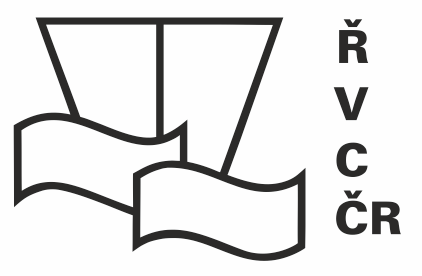 Odběratel:Ředitelství vodních cest ČRDodavatel:Ekopontis, s.r.o.Adresa:nábřeží L. Svobody 1222/12Adresa:Husovická 884/4Adresa:110 15 Praha 1Adresa:614 00 BrnoIČ:67981801IČ:03866866DIČ:CZ67981801DIČ:CZ03866866DIČ:Není plátce DPHDIČ:Plátce DPHBankovní spojení:XXXXXXXXXXXXXXXBankovní spojení:XXXXXXXXXXXXXXXČíslo účtu:XXXXXXXXXXXXXXXČíslo účtu:XXXXXXXXXXXXXXXTel.:XXXXXXXXXXXXXXXTel.:XXXXXXXXXXXXXXXE-mail:XXXXXXXXXXXXXXXE-mail:XXXXXXXXXXXXXXXOrganizační složka státu zřízená Ministerstvem dopravy, a to Rozhodnutím ministra dopravy a spojů České republiky č. 849/98-KM ze dne 12.3.1998 (Zřizovací listina č. 849/98-MM ze dne 12.3.1998, ve znění Dodatků č.1, 2, 3, 4, 5, 6, 7, 8, 9, 10, 11 a 12)Organizační složka státu zřízená Ministerstvem dopravy, a to Rozhodnutím ministra dopravy a spojů České republiky č. 849/98-KM ze dne 12.3.1998 (Zřizovací listina č. 849/98-MM ze dne 12.3.1998, ve znění Dodatků č.1, 2, 3, 4, 5, 6, 7, 8, 9, 10, 11 a 12)Zapsán v obchodním rejstříku vedeném u Krajského soudu v Brně, oddíl C, vložka 87173.Zapsán v obchodním rejstříku vedeném u Krajského soudu v Brně, oddíl C, vložka 87173.Objednáváme u Vás:Objednáváme u Vás:Zajištění a projednání návrhu náhradní výsadby za pokácené dřeviny na pozemku parc. č. 8514 v k. ú. Hodonín o výměře cca 10.560 m2 (plocha managementu) a aktualizaci plánu managementu lučních porostů s ohledem na aktuální podmínky v dotčeném území.Konkrétně budou provedeny následují práce:Návrh náhradní výsadby dle rozhodnutí MěÚ Hodonín č. j.: MUHOCJ 156/2023 OŽP ze dne 2. 1. 2023Návrh náhradní výsadby bude zahrnovat umístění a druhovou specifikaci, v rámci návrhu bude respektováno projekční řešení záměru a ochranné pásmo vedení VN v území. Návrh bude zpracován ve spolupráci s entomologem specializujícím se na totenové modrásky a s odborníkem se zkušenostmi s managementem modráskových luk a s jejich zakládáním. Návrh bude projednán s objednatelem za přítomnosti projektanta. Následně bude návrh projednání s městem Hodonín a bude zajištěn souhlas s provedením této náhradní výsadby.Aktualizace Plánu managementu lučních porostů v rámci plnění podmínky č. 1 stanoviska EIA záměruV aktualizaci budou zohledněny následující témata:přístupnost lokality pro mechanizaci i mimo období mimořádného suchavhodné termíny kosení z hlediska dozrávání semen cílových druhů, zejména krvavce
totenukonkrétní způsob provádění sečí a narušování drnudetailnější specifikace sečí v přípravné fázi a po prvním výskytu cílových druhů (vhodné druhy mravenců rodu Myrmica, krvavec toten, modrásek očkovaný a modrásek bahenní) včetně vhodného režimu mozaikovitých sečíproblematika managementu okolních pozemkůHmotné výstupy v podobě závěrečné zprávy bude odevzdány v počtu 2 pare tištěné + 2 pare digitálně na CD.Předmětné práce jsou zajišťovány na základě požadavku závazného stanoviska dle zákona č. 100/2001 Sb., jakožto zmírňující opatření k záměru „Rekreační přístav Hodonín“.Oslovený dodavatel je společností, která se dlouhodobě zabývá managementem pozemků ve vazbě na vytvoření náhradních lokalit pro ZCHD v souvislosti s ochranou životního prostředí. Vzhledem k výše uvedenému je navrženo obrátit se s touto zakázkou přímo na společnost Ekopontis, s.r.o.Předpokládaná hodnota zakázky je stanovena odborným odhadem na základě již uzavřených smluv s obdobným plněním a s přihlédnutím k rozsahu prací – 96.000,- Kč (bod č. 1 – 40 h x 1.200,- Kč = 48.000,- Kč, bod č. 2 – 40 h x 1.200,- Kč = 48.000,- Kč. Zajištění a projednání návrhu náhradní výsadby za pokácené dřeviny na pozemku parc. č. 8514 v k. ú. Hodonín o výměře cca 10.560 m2 (plocha managementu) a aktualizaci plánu managementu lučních porostů s ohledem na aktuální podmínky v dotčeném území.Konkrétně budou provedeny následují práce:Návrh náhradní výsadby dle rozhodnutí MěÚ Hodonín č. j.: MUHOCJ 156/2023 OŽP ze dne 2. 1. 2023Návrh náhradní výsadby bude zahrnovat umístění a druhovou specifikaci, v rámci návrhu bude respektováno projekční řešení záměru a ochranné pásmo vedení VN v území. Návrh bude zpracován ve spolupráci s entomologem specializujícím se na totenové modrásky a s odborníkem se zkušenostmi s managementem modráskových luk a s jejich zakládáním. Návrh bude projednán s objednatelem za přítomnosti projektanta. Následně bude návrh projednání s městem Hodonín a bude zajištěn souhlas s provedením této náhradní výsadby.Aktualizace Plánu managementu lučních porostů v rámci plnění podmínky č. 1 stanoviska EIA záměruV aktualizaci budou zohledněny následující témata:přístupnost lokality pro mechanizaci i mimo období mimořádného suchavhodné termíny kosení z hlediska dozrávání semen cílových druhů, zejména krvavce
totenukonkrétní způsob provádění sečí a narušování drnudetailnější specifikace sečí v přípravné fázi a po prvním výskytu cílových druhů (vhodné druhy mravenců rodu Myrmica, krvavec toten, modrásek očkovaný a modrásek bahenní) včetně vhodného režimu mozaikovitých sečíproblematika managementu okolních pozemkůHmotné výstupy v podobě závěrečné zprávy bude odevzdány v počtu 2 pare tištěné + 2 pare digitálně na CD.Předmětné práce jsou zajišťovány na základě požadavku závazného stanoviska dle zákona č. 100/2001 Sb., jakožto zmírňující opatření k záměru „Rekreační přístav Hodonín“.Oslovený dodavatel je společností, která se dlouhodobě zabývá managementem pozemků ve vazbě na vytvoření náhradních lokalit pro ZCHD v souvislosti s ochranou životního prostředí. Vzhledem k výše uvedenému je navrženo obrátit se s touto zakázkou přímo na společnost Ekopontis, s.r.o.Předpokládaná hodnota zakázky je stanovena odborným odhadem na základě již uzavřených smluv s obdobným plněním a s přihlédnutím k rozsahu prací – 96.000,- Kč (bod č. 1 – 40 h x 1.200,- Kč = 48.000,- Kč, bod č. 2 – 40 h x 1.200,- Kč = 48.000,- Kč. Dodavatel je oprávněn vystavit daňový doklad pouze na základě oprávněnou osobou odběratele odsouhlaseného a podepsaného předávacího protokolu. Oprávněnou osobou odběratele pro převzetí předmětu plnění této objednávky XXXXXXXXXXXXXXX, referent, oddělení přípravyPředpokládaná cena celkem je          96.000,- Kč bez DPH                                              	           116.160,- Kč vč. DPHDodavatel je oprávněn vystavit daňový doklad pouze na základě oprávněnou osobou odběratele odsouhlaseného a podepsaného předávacího protokolu. Oprávněnou osobou odběratele pro převzetí předmětu plnění této objednávky XXXXXXXXXXXXXXX, referent, oddělení přípravyPředpokládaná cena celkem je          96.000,- Kč bez DPH                                              	           116.160,- Kč vč. DPHPlatební podmínky:PřevodemTermín dodání:15. 05. 2023Datum vystavení:24. 03. 2023Záruční podmínky:-